SOLICITUD EQUIVALENCIASPERIODO LECTIVO 2021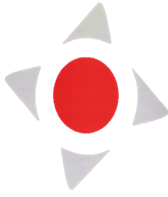 CARRERA: …………………………………………………APELLIDO/S  Y NOMBRE/S:……………………………………………D.N.I. . ……………………………………………DATOS CONTACTO: Email: ………………………………………………………………………….CELULAR CONTACTO: ……………………………………………….